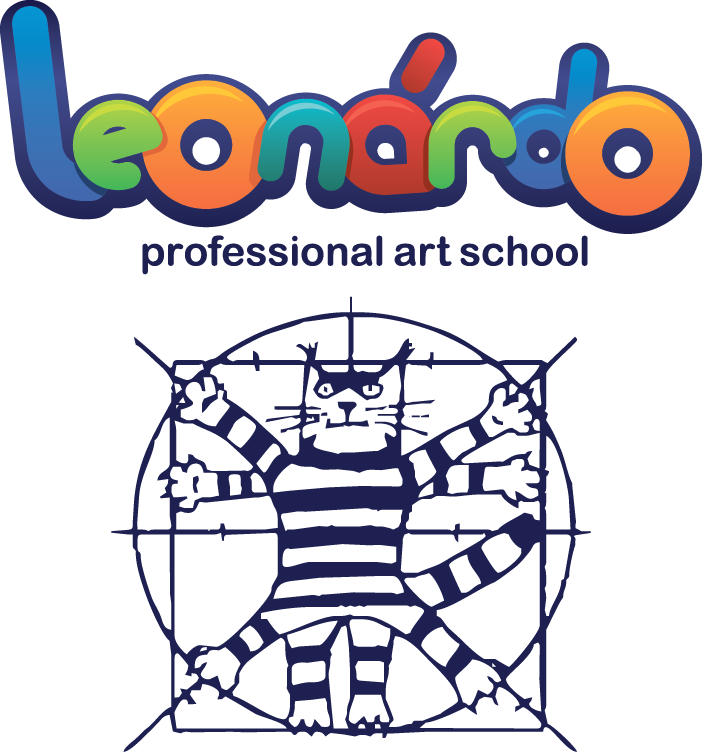 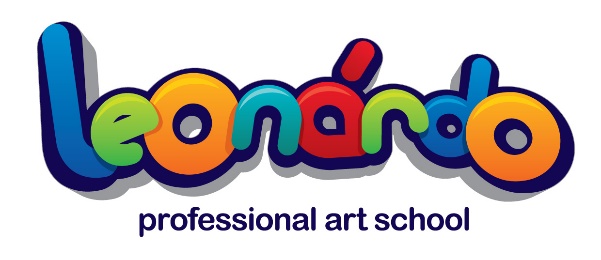 ПРИЛОЖЕНИЕ №3 ГРАФИК ВЫПЛАТ ПАУШАЛЬНОГО ВЗНОСАК ДОГОВОРУ ФРАНЧАЙЗИНГА(коммерческой концессии)LEONARDO ART SCHOOL №2505/18/05 от 25 мая 2018г.ОБЩЕСТВЕННЫЙ СОЮЗ «ЕВРОПЕЙСКАЯ АССОЦИАЦИЯ РАЗВИТИЯ БИЗНЕСА», в лице председателя Высшего совета Ассоциации Андрея Азарова, действующего на основании Устава, именуемое в дальнейшем «Франчайзер», с одной стороны, и ФИЗИЧЕСКОЕ ЛИЦО-ПРЕДПРИНИМАТЕЛЬ БОНДАРЕНКО ЛАРИСА (Регистрационный номер учетной карты плательщика налогов 2933024947), именуемое в дальнейшем «Франчайзи» (пользователь коммерческой концессией), с другой стороны, совместно именуемые Стороны, подписали настоящее Приложения №3 к Договору франчайзинга (коммерческой концессии) LEONARDO ART SCHOOL № 2505/18/05 от 25 мая 2018 г., о нижеследующем:Стороны руководствуясь Договором франчайзинга (коммерческой концессии) LEONARDO ART SCHOOL №2505/18/05 от 25 мая 2018 года согласовали данный «График выплат паушального взноса» (далее - График).Стороны соглашаются, что финансовые обязательства между Франчайзером и Франчайзи должны выполняться, в порядке предусмотренным Договором франчайзинга (коммерческой концессии) LEONARDO ART SCHOOL №2505/18/05 от 25 мая 2018 года и учитывая положения данного графика.Франчайзи подтверждает, что осознает ответственность за нарушение сроков оплаты, предусмотренных Договором франчайзинга (коммерческой концессии) LEONARDO ART SCHOOL №2505/18/05 от 25 мая 2018 года и данным графиком.Франчайзи подтверждает, что он обязуется выплатить сумма паушального взноса, согласно условиям Договора франчайзинга (коммерческой концессии) LEONARDO ART SCHOOL №2505/18/05 от 25 мая 2018 года и данного графика (Таблица №1), в следующем порядке:Таблица №1АДРЕСА, РЕКВИЗИТЫ И ПОДПИСИ СТОРОНПодписи сторонУкраина, Одесса  «25» мая 2018 г.Payment schedule for the Lump-sum payment and RoyaltyPayment schedule for the Lump-sum payment and RoyaltyPayment schedule for the Lump-sum payment and RoyaltyPayment schedule for the Lump-sum payment and RoyaltyPayment schedule for the Lump-sum payment and RoyaltyYearMonthMoscow LEONARDOMoscow LEONARDOAll Price, euroYearMonthLump-sum payment, euroRoyalty*, euroAll Price, euro20181020010001200201811200200201812200200201912002002019299199120193991991201949919912019599199120196991991201979919912019899199120199991991Итого:87281000*9728*- reference Information*- reference Information*- reference Information*- reference Information*- reference InformationФранчайзер:ОС «ЕВРОПЕЙСКАЯ АССОЦИАЦИЯРАЗВИТИЯ БИЗНЕСА»Франчайзи:ФИЗИЧЕСКОЕ ЛИЦО-ПРЕДПРИНИМАТЕЛЬБОНДАРЕНКО ЛАРИСАЕГРЮЛ,ФЛПиОО:  41144203ОБЩЕСТВЕННЫЙ СОЮЗ «ЕВРОПЕЙСКАЯ АССОЦИАЦИЯ РАЗВИТИЯ БИЗНЕСА»Адрес: 65012, г. Одесса, улица Ришельевская, 68-г. , Бизнес – центр «100%»Реквизиты для оплаты в гривне (UAH):Т/с 26006054371516 в ПАО «КБ "ПРИВАТБАНК», г. Одесса, МФО 328704.E-mail: azarov100@gmail.com
Tel.: + 380930094040  (WhatsApp/Viber)Skype: azarov-groupРеквизиты для оплаты в гривне (UAH):Т/с 26006054371516 в ПАО «КБ "ПРИВАТБАНК», г. Одесса, МФО 328704Реквизиты для оплаты в евро (EUR):Т/с 26006054371516, PJSK CB «PRIVATBANK», 1D HRUSHEVSKOHO STR., KYIV,01001, UKRAINESWIFT Code банка: PBANUA2XIBAN Code: UA973287040000026006054371516Счёт в банке-корреспонденте: 400886700401SWIFT Code банка-корреспондента: COBADEFFБанк-корреспондент: Commerzbank AG, Frankfurt am Main, Germany.Реквизиты для оплаты в долларах (USD):Т/с 26006054367423, PJSK CB «PRIVATBANK», 1D HRUSHEVSKOHO STR., KYIV,01001, UKRAINESWIFT Code банка: PBANUA2XIBAN Code: UA283287040000026006054367423Счёт в банке-корреспонденте: 001-1-000080SWIFT Code банка-корреспондента: CHASUS33Банк-корреспондент: JP Morgan Chase Bank, New York, USAилиСчёт в банке-корреспонденте: 890-0085-754SWIFT Code банка-корреспондента: IRVT US 3NБанк-корреспондент: The Bank of New York Mellon, New York, USA.Выписка ЕГРЮЛ,ФЛПиОО:  РНУКПН: 2933024947Место регистрации:65082, Одесская область, г. Одесса, ул. Гоголя, д.7, кв.24E-mail: bondup@gmail.com
Tel.: + 380974009079  (WhatsApp/Viber)Skype: bond2upРеквизиты для оплаты в гривне (UAH): ФЛП Бондаренко Лариса ВитальевнаТ/с 26009054200190 в ПАО «КБ «ПРИВАТБАНК»ЕГРПОУ 14360570МФО 328704Адрес для переписки: Украина, г. Одесса, ул. Гоголя, д.7, кв.33От Франчайзера:Андрей Азаров____________________________/___________________/От Франчайзи:Бондаренко Лариса____________________________/___________________/